FORM ADESIONE AFFRANCAZIONE ASSEVERATA SEMPLIFICATA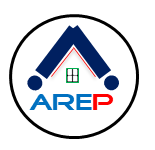 “Svincolo dal Prezzo Massimo di Cessione e locazione secondo convenzione di riferimento, PER IMMOBILI P.E.E.P. IN DIRITTO DI SUPERFICIE 99 ANNI, Lg.865/71, DA LOCARE O VENDERE A PREZZO DI LIBERO MERCATO”. -------------------------------------------------------------------------------------------Nome cognome e n. tessera AREP richiedente:Numero proprietari immobile:Specificare nome, cognome, altri soggetti con diritti reali di godimento sull’immobile ( es. usufrutto, abitazione, etc. : Indirizzo immobile da affrancare ( via/piazza, numero civico, scala, piano ):Nome/i cognome/i e indirizzo/i di residenza proprietari immobile: 1.2.3.4.Nome del Piano di Zona immobile:Indicare con una X:Regime di comunione dei beni proprietario: Possesso Convenzione:Convenzione da richiedere: Immobile attualmente affittato: 		Affrancazione richiesta in qualità di  precedente proprietario immobile già venduto: Possesso di visure planimetriche storiche* e piantina casa aggiornate/a (*max 3 mesi): Prossima vendita con preliminare in essere:   